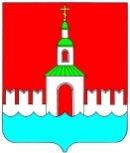   АДМИНИСТРАЦИЯ  ЮРЬЕВЕЦКОГО 
МУНИЦИПАЛЬНОГО РАЙОНА
ИВАНОВСКОЙ ОБЛАСТИ___________________________________________________________________________ПОСТАНОВЛЕНИЕ от  04.09.2017 г.   №342        г. Юрьевец Об утверждении административного регламента предоставления муниципальной услуги «Зачисление в общеобразовательное учреждение»В соответствии с   Федеральными законами: от 06.10.2003 №131-ФЗ "Об общих принципах организации местного самоуправления в Российской Федерации" (в действующей редакции), от 29.12.2012  №273-ФЗ "Об образовании в Российской Федерации" (в действующей редакции), администрация Юрьевецкого муниципального района Ивановской областиПОСТАНОВЛЯЕТ:Утвердить административный регламент предоставления муниципальной услуги «Зачисление в общеобразовательное учреждение» (приложение).Постановления администрации Юрьевецкого муниципального района от 27.09.2016 № 396 «Об утверждении административного регламента предоставления муниципальной услуги «Зачисление в общеобразовательное учреждение», от 10.03.2017 № 79 «О внесении изменений в постановление администрации Юрьевецкого муниципального района от 27.09.2016 № 396 «Об утверждении административного регламента предоставления муниципальной услуги «Зачисление в общеобразовательное учреждение» считать утратившими силу. Настоящее постановление подлежит обнародованию путем размещения на информационных стендах Юрьевецкого муниципального района, расположенных по следующим адресам: г. Юрьевец, ул. Советская, д. 37; г. Юрьевец, ул. Советская, д. 97; Юрьевецкий район с. Елнать, ул. Сиротина, д. 6; Юрьевецкий район с. Соболево, ул. Молодежная, д. 4; Юрьевецкий район, д. Михайлово, ул. Советская, д. 14а, а также разместить на официальном сайте администрации Юрьевецкого муниципального района «юрьевец-официальный.рф».Контроль за выполнением настоящего постановления оставляю за собой.И.о. главыЮрьевецкого муниципального района                                       Д.А.КругловПриложение к постановлению администрации Юрьевецкого муниципального района Ивановской областиот 04.09.2017 г. №342Административный регламентпредоставления муниципальной услуги«Зачисление в общеобразовательное учреждение»Общие положенияПредмет регулирования регламентаПредметом регулирования настоящего административного регламента являются отношения, возникающие между физическими лицами–родителями (законными представителями) несовершеннолетних граждан, иностранными гражданами, лицами без гражданства (далее - Заявитель) и общеобразовательным учреждением Юрьевецкого муниципального района Ивановской области, реализующим программы начального общего, основного общего, среднего общего образования (далее – общеобразовательное учреждение), связанные с предоставлением общеобразовательным учреждением муниципальной услуги по зачислению в общеобразовательное учреждение (далее – муниципальная услуга).Настоящий административный регламент разработан в целях повышения качества предоставления и доступности муниципальной услуги, создания комфортных условий для участников отношений, возникающих при предоставлении муниципальной услуги, и определяет стандарт предоставления муниципальной услуги, правила предоставления муниципальной услуги, в том числе сроки и последовательность административных действий и административных процедур при предоставлении муниципальной услуги.. Лица, имеющие право на получение муниципальной услугиПолучателями муниципальной услуги могут быть физические лица – родители (законные представители) несовершеннолетних граждан, иностранные граждане, лица без гражданства.Порядок информирования о правилах предоставления муниципальной услуги1.3.1 Информация о порядке предоставления муниципальной услуги, о местонахождении общеобразовательных учреждений, графиках работы и телефонах для справок является открытой и предоставляется путем:- размещения в помещениях общеобразовательных учреждений, на информационных стендах;- размещения на интернет-сайте общеобразовательных учреждений;- размещения на официальном интернет – сайте управления образования администрации Юрьевецкого муниципального района – http://mouoyuryevets.iv-edu.ru; размещения на официальном сайте администрации Юрьевецкого муниципального района - Юрьевец-официальный.рф. - размещения на едином портале государственных и муниципальных услуг по адресу: http:/www.gosuslugi.ru/ и (или) региональном интернет-портале Департамента образования Ивановской области, и (или) на Региональном портале государственных и муниципальных услуг (функций) Ивановской области (далее - Порталы);- проведения консультаций сотрудниками общеобразовательного учреждения.1.3.2. Сведения о местонахождении общеобразовательных учреждений, предоставляющих муниципальную услугу (Приложение №1 к настоящему Регламенту).2. Стандарт предоставления муниципальной услуги2.1. Наименование муниципальной услугиМуниципальная услуга, предоставление которой регулируется настоящим административным регламентом, именуется: «Зачисление в общеобразовательное учреждение».2.2. Наименование органа, предоставляющего муниципальную услугуМуниципальная услуга предоставляется непосредственно общеобразовательными учреждениями (Приложение №1 к настоящему Регламенту).Должностными лицами, ответственными за предоставление муниципальной услуги, являются сотрудники общеобразовательных учреждений (далее - уполномоченный сотрудник).Муниципальная услуга многофункциональным центром не предоставляется.2.3. Результат предоставления муниципальной услугиРезультатом предоставления муниципальной услуги Заявителю является зачисление физического лица в общеобразовательное учреждение.2.4. Срок предоставления муниципальной услугиЗачисление физического лица в общеобразовательное учреждение осуществляется в течение 7 рабочих дней после регистрации заявления при наличии свободных мест.2.5. Перечень нормативных правовых актов, непосредственно регулирующих отношения, возникающие в связи с предоставлением муниципальной услугиПредоставление муниципальной услуги осуществляется в соответствии со следующими нормативными правовыми актами:         -  Конституцией Российской Федерации;         - Конвенцией о правах ребенка (одобрена Генеральной Ассамблеей ООН);         -  Федеральным законом от 06.10.2003 №131-Ф3 «Об общих принципах организации местного самоуправления в Российской Федерации», действующей редакции;- Федеральным законом от 29.12.2012 № 273-ФЗ «Об образовании в Российской Федерации» (в действующей редакции);- Законом Ивановской области от 05.07.2013 № 66-ОЗ «Об образовании в Ивановской области»; - Постановлением Главного государственного санитарного врача РФ от 29.12.2010 № 189 «Об утверждении СанПиН 2.4.2.2821-10 «Санитарно-эпидемиологические требования к условиям и организации обучения в общеобразовательных учреждениях»» (в действующей редакции);-  Приказом Минобразования РФ от 09.03.2004 №1312 «Об утверждении федерального базисного учебного плана и примерных учебных планов для образовательных учреждений Российской Федерации, реализующих программы общего образования» (с изменениями и дополнениями);- Федеральный закон от 27.07.2010 № 210-ФЗ «Об организации предоставления государственных и муниципальный услуг»;- Федеральный закон от 27.07.2006 № 152-ФЗ «О персональных данных»;- Федеральный закон от 02.05.2006 № 59-ФЗ «О порядке рассмотрения обращений граждан Российской Федерации»;- Федеральный закон от 25.07.2002 № 115-ФЗ «О правовом положении иностранных граждан в Российской Федерации»;- Приказ Минобрнауки России от 22.01.2014 № 32 «Об утверждении Порядка приема граждан на обучение по образовательным программам начального общего, основного общего и среднего общего образования»;- настоящим административным регламентом;- иными нормативными правовыми актами.2.6. Перечень документов, необходимых для предоставления муниципальной услуги2.6.1. Прием детей в общеобразовательные учреждения осуществляется по личному заявителю родителя (законного представителя) ребенка при предъявлении оригинала документа, удостоверяющего личность родителя (законного представителя), либо оригинала документа, удостоверяющего личность иностранного гражданина и лица без гражданства в Российской Федерации.Для приема в общеобразовательное учреждение:родители  (законные представители) детей, проживающих на закрепленной территории, для зачисления ребенка в первый класс дополнительно предъявляют оригинал свидетельства о рождении ребенка или документ, подтверждающий родство заявителя;свидетельство о регистрации ребенка по месту жительства или по месту пребывания на закрепленной территории или документ, содержащий сведения о регистрации ребенка по месту жительства или по месту пребывания на закрепленной территории;родители (законные представители) детей, не проживающих на закрепленной территории, дополнительно предъявляют свидетельство о рождении ребенка.Родители (законные представители) детей, являющихся иностранными гражданами или лицами без гражданства, дополнительно предъявляют документ, подтверждающий родство заявителя (или законность представления прав ребенка), и документ, подтверждающий право заявителя на пребывание в Российской Федерации.Иностранные граждане и лица без гражданства все документы представляют на русском языке или вместе с заверенным в установленном порядке переводом на русский язык.Копии предъявляемых при приеме документов хранятся в общеобразовательном учреждении на время обучения ребенка.Родители (законные представители) детей имеют право по своему усмотрению представлять другие документы.При приеме в общеобразовательное учреждение для получения среднего общего образования представляется аттестат об основном общем образовании установленного образца.Требование предоставления других документов в качестве основания для приема детей в общеобразовательное учреждение не допускается.2.6.2. Основаниями для отказа в приеме документов являются:отсутствие в заявлении сведений, обязательных к указанию;указание заведомо ложной информации или информации, не подтверждаемой прилагаемыми документами или противоречащей сведениям, указанным в этих документах;отсутствие документов, предусмотренных пунктом 2.6.1. настоящего Регламента;подача заявления не в установленные сроки.Заявитель несет ответственность за достоверность представленных им сведений, а также документов, в которых они содержатся. 2.7. Перечень оснований для отказа в предоставлении муниципальной услуги2.7.1. Основаниями для отказа в предоставлении муниципальной услуги являются:отсутствие свободных мест в образовательном учреждении;несоответствие возраста ребенка возрастной норме, определенной законодательством РФ об образовании (при приеме в 1 класс);непредставление Заявителем в установленные сроки полного пакета документов, предусмотренных пунктом 2.6.1. настоящего Регламента;представление Заявителем неверных и (или) неполных сведений;указание Заявителем заведомо ложной информации или информации, не подтверждаемой прилагаемыми документами или противоречащей сведениям, указанным в этих документах.Информация о платности (бесплатности) предоставления муниципальной услугиМуниципальная услуга является бесплатной.Срок ожидания в очереди при подаче заявления о предоставлении муниципальной услуги и при получении результата предоставления муниципальной услуги       При личном обращении максимальный срок ожидания в очереди при подаче заявления о предоставлении муниципальной услуги и при получении результата предоставления муниципальной услуги не должен превышать 
15 минут.Срок регистрации заявления Заявителя о предоставлении муниципальной услугиПри личном обращении срок регистрации заявления о предоставлении муниципальной услуги не должен превышать 
15 минут.В электронном виде регистрация заявления осуществляется автоматически.2.11.Требования к местам предоставления муниципальной услуги при личном обращении заявителей2.11.1. Прием граждан осуществляется в помещениях, оборудованных в соответствии с требованиями санитарных норм и правил.2.11.2. Рабочие места уполномоченных сотрудников, предоставляющих муниципальную услугу, оборудуются средствами вычислительной техники, подключенной к сети «Интернет» и оргтехникой.2.11.3. Места ожидания личного приема должны оборудоваться необходимым количеством стульев, столов, обеспечиваться канцелярскими принадлежностями для написания заявлений.2.11.4. На видном месте, в непосредственной близости к местам приема заявлений размещается информационный стенд, содержащий информацию о режиме работы общеобразовательного учреждения, телефонах для справок, порядке предоставления муниципальной услуги, праве и порядке обжалования действий (бездействия) учреждения, предоставляющего муниципальную услугу, а также  должностных лиц, приведены образцы заявлений и перечень документов, предоставляемых Заявителем, для получения муниципальной услуги.2.11.5. Доступ заявителей к местам приема заявлений должен быть беспрепятственным в соответствии с требованиями Федерального закона от 24.11.1995 № 181-ФЗ «О социальной защите инвалидов в Российской Федерации»:- возможность самостоятельного передвижения по территории муниципального общеобразовательного учреждения, входа и выхода из них, посадки в транспортное средство и высадки из него, в том числе с использованием кресла-коляски;- сопровождение инвалидов, имеющих стойкие расстройства функции зрения и самостоятельного передвижения;- надлежащее размещение оборудования и носителей информации, необходимых для обеспечения беспрепятственного доступа инвалидов к муниципальным образовательным учреждениям и к услугам с учетом ограничений жизнедеятельности;- дублирование необходимой для инвалидов звуковой и зрительной информации, а также надписей, знаков и иной текстовой и графической информации знаками, выполненными рельефно-точечным шрифтом Брайля;- допуск сурдопереводчика и тифлосурдопереводчика;- допуск собаки-проводника при наличии документа, подтверждающего ее специальное обучение и выдаваемого по форме и в порядке, которые определяются федеральным органом исполнительной власти, осуществляющим функции по выработке и реализации государственной политики и нормативно-правовому регулированию в сфере социальной защиты населения;- оказание работниками муниципального общеобразовательного учреждения помощи инвалидам в преодолении барьеров, мешающих получению ими услуг наравне с другими лицами.2.11.6 Доступ в муниципальное общеобразовательное учреждение осуществляется в соответствии с пропускным режимом. Показатели доступности и качества муниципальной услуги2.12.1. Показателями оценки доступности муниципальной услуги являются:а) транспортная доступность к месту предоставления муниципальной услуги;б) обеспечение беспрепятственного доступа заявителей непосредственно к месту подачи заявления;в) обеспечение возможности направления запроса в управление образования по различным каналам связи, в т.ч. в электронной форме;г) наличие различных каналов получения информации о предоставлении муниципальной услуги.2.12.2. Показателями оценки качества предоставления муниципальной услуги являются:соблюдение сроков предоставления муниципальной услуги;соблюдение сроков ожидания в очереди при подаче заявления;отсутствие поданных в установленном порядке жалоб на решения или действия (бездействия) должностных лиц, принятые или осуществленные ими при предоставлении муниципальной услуги.Административные регламенты3.1. Предоставление муниципальной услуги включает в себя следующие административные регламенты (блок-схема 
в Приложении № 3):3.1.1.Прием и регистрация заявления от Заявителя о предоставлении муниципальной услуги.3.1.2. Зачисление физического лица в общеобразовательное учреждение.3.2. Прием и регистрация заявления о предоставлении муниципальной услугиОснованием для начала предоставления муниципальной услуги является обращение Заявителя в общеобразовательное учреждение или его обращение для получения муниципальной услуги через Портал государственных и муниципальных услуг (далее – Портал). Прием заявлений в первый класс общеобразовательных учреждений для граждан, проживающих на закрепленной территории, начинается не позднее 1 февраля и завершается не позднее 30 июня текущего года.Зачисление в общеобразовательное учреждение оформляется распорядительным актом общеобразовательного учреждения в течение 7 рабочих дней после приема документов. Для детей, не проживающих на закрепленной территории, прием заявлений в первый класс начинается с 1 июля текущего года до момента заполнения свободных мест, но не позднее 5 сентября текущего года.Общеобразовательные учреждения, закончившие прием в первый класс всех детей, проживающих на закрепленной территории, вправе осуществлять прием детей, не проживающих на закрепленной территории, ранее 1 июля.Заявки (заявления и приложенные документы), в зависимости от этапа административной процедуры, могут иметь следующие статусы: Зарегистрирована, На рассмотрении, Ожидание, Принята, Отклонена, Аннулирована, Зачислен.Информирование об изменении статуса заявления осуществляется по электронной почте и (или) по телефону.При подаче заявления через Портал, статус заявки можно отследить в личном кабинете Заявителя.3.2.1. При личном обращении. Уполномоченный сотрудник общеобразовательного учреждения принимает от Заявителя документы, указанные в п. 2.6.1.После приема документов, поданных Заявителем, уполномоченный сотрудник регистрирует заявление в электронной форме. Заявке автоматически присваивается в Системе статус «Зарегистрирована».Заявление, поступившее в систему, распечатывается в 2-х экземплярах, и подписывается родителем, после чего прикрепляется к пакету документов указанных в п. 2.6.1.При соответствии заявки требованиям регламента, при наличии свободных мест в общеобразовательном учреждении на дату регистрации заявления «На рассмотрении», но при отсутствии полного комплекта документов, уполномоченный сотрудник присваивает заявке статус «Ожидание». В течение 4 рабочих дней Заявитель должен предоставить в общеобразовательное учреждение недостающие документы.В случае несоответствия поданной заявки требованиям регламента, а также при соответствии заявки требованиям регламента, но отсутствии свободных мест на дату регистрации заявления, заявка отклоняется уполномоченный сотрудник меняет статус заявки на «Отклонена».При соответствии заявки всем требованиям регламента, при наличии всех необходимых документов и при наличии свободных мест в общеобразовательном учреждении на дату регистрации заявления уполномоченный сотрудник в течение 1 рабочего дня меняет статус заявки на «Принята».Заявитель не предоставил пакет документов, требуемых для зачисления в школу, заявитель забрал заявление, заявитель написал заявление об отчислении из школы присваивается статус «Аннулирована».3.2.2. В электронном виде.  Для подачи в электронном виде заявления о зачислении в 1 класс общеобразовательного учреждения через Портал Заявителю необходимо:пройти авторизацию на Портале;выбрать услугу «Зачисление в общеобразовательное учреждение»;выбрать общеобразовательное учреждение из предлагаемого перечня;заполнить и отправить электронную форму заявления
(Приложение № 2).Результатом корректного выполнения Заявителем вышеуказанных действий на Портале является регистрация заявления на предоставление муниципальной услуги и присвоение заявке статуса «Зарегистрирована».Уполномоченный сотрудник в течение 1 рабочего дня после регистрации заявления проверяет заявку на соответствие требованиям регламента.В случае несоответствия поданной заявки требованиям регламента, а также при соответствии заявки требованиям регламента, но отсутствии свободных мест на дату регистрации заявления, заявка отклоняется уполномоченный сотрудник меняет статус заявки на «Отклонена».При соответствии заявки требованиям регламента, при наличии свободных мест в общеобразовательном учреждении на дату регистрации заявления «На рассмотрении». При присвоении данного статуса Заявителю необходимо обратиться в образовательное учреждение с полным комплектом документов в течение 4 рабочих дней. Если Заявитель обратился в образовательное учреждение в установленные сроки, статус заявки меняется на «Принята». Форма самого заявления должна быть распечатана из информационной системы в двух экземплярах и подписана заявителем.При отсутствии полного комплекта документов, уполномоченный сотрудник присваивает заявке статус «Ожидание». В течение 4 рабочих дней Заявитель должен предоставить в общеобразовательное учреждение недостающие документы.3.2.3. Система проверяет все заявления по данным свидетельства о рождении. Если получатель муниципальной услуги уже зачислен в другое общеобразовательное учреждение, заявке присваивается статус «На рассмотрении», статус «Принята» будет недоступен до момента аннулирования аналогичной заявки в другом общеобразовательном учреждении.Для продолжения процедуры зачисления необходимо подать заявление об отчислении из ранее выбранного общеобразовательного учреждения. При обращении Заявителя в общеобразовательное учреждение с заявлением об отчислении статус заявки меняется на «Аннулирована».При окончании периода подачи заявлений все заявки принимают статус «Аннулирована».3.1.2. Зачисление ребенка в общеобразовательное учреждениеОбщеобразовательное учреждение в течение 2 рабочих дней после присвоения заявке статуса «Принята» оформляет приказ о зачислении.После издания приказа уполномоченный сотрудник меняет статус заявки на Портале на «Зачислен».4. Формы контроля за исполнением административного регламента предоставления муниципальной услуги4.1. Контроль за полнотой и качеством предоставления муниципальной услуги включает в себя проведение текущего контроля деятельности ответственных должностных лиц, связанной с предоставлением муниципальной услуги.4.2. Текущий контроль за соблюдением и исполнением ответственными должностными лицами положений регламента и иных нормативных актов, устанавливающих требования к предоставлению муниципальной услуги осуществляется управлением образования администрации Юрьевецкого муниципального района и должностным лицом, ответственным за организацию работы по предоставлению муниципальной услуги.4.3. Контроль за полнотой и качеством предоставления муниципальной услуги включает в себя проведение проверок, выявление и устранение нарушений прав Заявителей, рассмотрение, принятие решений и подготовку ответов на обращения Заявителей, содержащих жалобы на решения, действия (бездействие) должностных лиц. Проверки полноты и качества предоставления муниципальной услуги осуществляется на основании правовых актов (приказов) управления образования администрации Юрьевецкого муниципального района. 4.4. Исполнитель несет персональную ответственность за соблюдение сроков и порядка проведения административных процедур, установленных настоящим Регламентом.Персональная ответственность должностных лиц закрепляется в их должностных инструкциях.5. Досудебный (внесудебный) порядок обжалования решений и действий (бездействия) органа, предоставляющего муниципальную услугу, а также  должностных лиц или муниципальных служащих5.1. Заявитель имеет право на досудебное  (внесудебное) обжалование действий (бездействия) образовательного учреждения, должностного лица, совершенных в ходе предоставления муниципальной услуги.        5.2. Заявитель может обратиться с жалобой на решение и действия (бездействие) органа, предоставляющего муниципальную услугу, его должностных лиц и муниципальных служащих, задействованных в предоставлении муниципальной услуги, а также на действия (бездействие) организации, участвующей в предоставлении муниципальной услуги, ее должностных лиц и сотрудников, в том числе в следующих случаях:1) нарушение срока регистрации запроса Заявителя о предоставлении  муниципальной услуги;2) нарушение срока предоставления  муниципальной услуги;3) требование у Заявителя документов, не предусмотренных нормативными правовыми актами Российской Федерации, нормативными правовыми актами субъектов Российской Федерации, муниципальными правовыми актами для предоставления  муниципальной услуги;4) отказ в приеме документов, предоставление которых предусмотрено нормативными правовыми актами Российской Федерации, нормативными правовыми актами субъектов Российской Федерации, муниципальными правовыми актами для предоставления муниципальной услуги, у Заявителя;5) отказ в предоставлении государственной или муниципальной услуги, если основания отказа не предусмотрены федеральными законами и принятыми в соответствии с ними иными нормативными правовыми актами Российской Федерации, нормативными правовыми актами субъектов Российской Федерации, муниципальными правовыми актами;6) отказ органа,  предоставляющего муниципальную услугу, должностного лица органа, предоставляющего муниципальную услугу, в исправлении допущенных опечаток и ошибок в выданных в результате предоставления муниципальной услуги документах, либо нарушение установленного срока таких исправлений;7) затребование с Заявителя при предоставлении муниципальной услуги платы, не предусмотренной нормативными правовыми актами Российской Федерации, нормативными правовыми актами субъектов Российской Федерации, муниципальными правовыми актами.5.3.  Общие требования к порядку подачи и рассмотрения жалобы при предоставлении муниципальной услуги:5.3.1. Жалоба в управление образования может быть направлена по почте, через многофункциональный центр, с использованием информационно-телекоммуникационной сети Интернет, официального сайта администрации Юрьевецкого муниципального района, единого портала государственных и муниципальных услуг либо регионального портала государственных и муниципальных услуг, а также может быть принята при личном приеме заявителя.      5.3.2. Жалоба должна содержать:1) наименование органа, предоставляющего муниципальную услугу, должностного лица органа, предоставляющего муниципальную услугу, либо муниципального служащего, решения и действия (бездействие) которых обжалуются;2) фамилию, имя, отчество (последнее - при наличии), сведения о месте жительства Заявителя - физического лица либо наименование, сведения о месте нахождения Заявителя - юридического лица, а также номер (номера) контактного телефона, адрес (адреса) электронной почты (при наличии) и почтовый адрес, по которым должен быть направлен ответ Заявителю;3) сведения об обжалуемых решениях и действиях (бездействии) органа, предоставляющего муниципальную услугу, должностного лица органа,  предоставляющего муниципальную услугу, либо муниципального служащего;4) доводы, на основании которых Заявитель не согласен с решением и действием (бездействием) органа, предоставляющего муниципальную услугу, должностного лица органа, предоставляющего муниципальную услугу, либо муниципального служащего. Заявителем могут быть представлены документы (при наличии), подтверждающие доводы Заявителя, либо их копии.        5.4. Поступившая жалоба подлежит рассмотрению, в течение пятнадцати рабочих дней со дня ее регистрации, а в случае обжалования отказа органа, муниципальную услугу, должностного лица органа, муниципальную услугу, в приеме документов у Заявителя либо в исправлении допущенных опечаток и ошибок или в случае обжалования нарушения установленного срока таких исправлений - в течение пяти рабочих дней со дня ее регистрации.       5.5. По результатам рассмотрения жалобы управление образования администрации Юрьевецкого муниципального района принимает одно из следующих решений:1) удовлетворить жалобу, в том числе в форме отмены принятого решения, исправления допущенных органом, предоставляющим муниципальную услугу, опечаток и ошибок в выданных в результате предоставления муниципальной услуги документах, возврата Заявителю денежных средств, взимание которых не предусмотрено нормативными правовыми актами Российской Федерации, нормативными правовыми актами субъектов Российской Федерации, муниципальными правовыми актами, а также в иных формах;2) отказывать в удовлетворении жалобы.         5.6. Не позднее дня, следующего за днем принятия решения, указанного в п.5.4., Заявителю в письменной форме или по желанию Заявителя, в электронной форме направляется мотивированный ответ о результатах рассмотрения жалобы.5.7. Обращения граждан, содержащие обжалование решений, действий (бездействия) конкретных должностных лиц, не могут направляться этому должностному лицу для рассмотрения и (или) ответа.5.8. Заявитель также может обжаловать действия (бездействие) уполномоченного сотрудника управления начальнику управления образования администрации Юрьевецкого муниципального района. Заявитель может обжаловать действия (бездействия) управления образования в Администрации Юрьевецкого муниципального района  Ивановской области (г.Юрьевец, ул.Советская, д.37).       5.9. В случае установления в ходе или по результатам рассмотрения жалобы признаков состава административного правонарушения или преступления материалы незамедлительно направляются в органы прокуратуры.Приложение № 1к  административному регламенту предоставления муниципальной услуги «Зачисление вобщеобразовательное учреждение»Информация об общеобразовательных учрежденияхПриложение №2к административному регламенту предоставления муниципальной услуги «Зачисление вобщеобразовательное учреждение»______________________________________________________________________________(Должность и ФИО руководителя (наименование организации, предоставляющей муниципальную услугу)от _______________________________________________(ФИО заявителя)Заявление о зачислении ребенка в общеобразовательное учреждениеЯ, ___________________________________________________________________________,(ФИО заявителя) Паспорт:  «________»,   «________»,    « ______________________________»,  «________»,                                  серия                     номер                             дата выдачи                                                      код подразделения                  «__________________________________________________________________»,							кем выдан					зарегистрированный(ая) по адресу _______________________________________________,(индекс, город, улица, дом, квартира)прошу принять моего(ю) сына (дочь) _____________________________________________(ФИО ребенка)в ______ класс ________________________________________________________________,(наименование образовательного учреждения)родившегося _________________________________________________________________,(дата и место рождения ребенка)зарегистрированного___________________________________________________________, (адрес регистрации ребенка)Свидетельства о рождении: «________»  «________»  «__________________»  «________».                                                                         серия                 номер                           дата выдачи                     номер актаФ.И.О. матери: ________________________________________________________________Телефон:________________  Е-mail: ______________________________________________Ф.И.О. отца: __________________________________________________________________Телефон:________________  Е-mail: ______________________________________________Какое дошкольное учреждение посещал ребенок ___________________________________В соответствии с Федеральным законом от 29.12.2012 № 273 ФЗ ОЗНАКОМЛЕНЫ:с уставом учреждения, лицензией на осуществление образовательной деятельности, со свидетельством о государственной аккредитации, образовательными программами учреждения.Согласно Федеральному закону от 27.07.2006 №152-ФЗ «О персональных данных» даю свое согласие на обработку персональных данных моего ребенка любым не запрещающим законом способом в соответствии с Уставом учреждения. При необходимости получения моих персональных данных из других государственных органов, органов местного самоуправления, подведомственных им организаций я даю согласие на получение (и обработку) таких данных из указанных организаций.О принятом решении, связанном с зачислением ребенка в образовательное учреждение, прошу уведомлять меня по телефону: ________________________________________________________, сообщением на электронную почту: _____________________________________,Перечень прилагаемых документов:____________________________________________________________________________________________________________________________________________________________________________________________________________________________________"___"______________ 20___ г.	Приложение №3к административному регламенту предоставления муниципальной услуги «Зачисление вобщеобразовательное учреждение»Блок - схема общей структуры последовательности административных регламентов при исполнении муниципальной услуги «Зачисление в общеобразовательное учреждение»№№ п/пНаименование образовательного учреждения, юридический адрес в соответствии с уставомЭлектронный адрес  (официальный сайт)Почтовый адрес и телефонмуниципальное  бюджетное  общеобразовательное учреждение «Средняя школа №1 им. А. С. Пушкина», 155453 Россия, Ивановская область, г.Юрьевец, ул. Советская , д.103srschoolnom1@rambler.ruhttps://portal.iv-edu.ru/dep/mouojurevec/yuriveckiyrn_school1/default.aspx 155453 Россия, Ивановская область, г.Юрьевец, ул. Советская , д.103, т.8(49337)2-30-91муниципальное бюджетное общеобразовательное учреждение «Средняя школа № 2», 155450 Россия, Ивановская область, г.Юрьевец, ул. Титова, д. 2viharewa.olya2016@yandex.ruhttps://portal.iv-edu.ru/dep/mouojurevec/yuriveckiyrn_school2/default.aspx 155450 Россия, Ивановская область, г.Юрьевец, ул. Титова, д. 2., т.8(49337)2-31-81муниципальное бюджетное общеобразовательное учреждение «Средняя школа № 3», 155452 Россия, Ивановская область, г.Юрьевец, ул. Школьная, д. 3school_3_urevec@mail.ruhttps://portal.iv-edu.ru/dep/mouojurevec/yuriveckiyrn_school3/default.aspx 155452 Россия, Ивановская область, г.Юрьевец, ул. Школьная, д. 3, т.8(49337)2-29-97муниципальное бюджетное общеобразовательное учреждение Елнатская средняя  школа, 155441 Россия, Ивановская область, Юрьевецкий район с.Ёлнать, ул.Сиротина, д.15moreva.mouelnat@yandex.ruhttps://portal.iv-edu.ru/dep/mouojurevec/yuriveckiyrn_elnatskaya/default.aspx 155441 Россия, Ивановская область, Юрьевецкий район с.Ёлнать, ул.Сиротина, д.15, т.8(49337)2-73-37муниципальное казенное общеобразовательное учреждение  «Соболевская  средняя школа», 155457 Россия, Ивановская область, Юрьевецкий район, с.Соболево, ул.Молодежная, д.5sobolevo_skool@inbox.ruhttps://portal.iv-edu.ru/dep/mouojurevec/yuriveckiyrn_sobolevskaya/default.aspx 155457 Россия, Ивановская область, Юрьевецкий район, с.Соболево, ул.Молодежная, д.5, т.8(49337)2-53-13муниципальное казённое общеобразовательное учреждение  «Обжерихинская основная школа», 155459 Россия, Ивановская область, Юрьевецкий район, с.Обжериха, ул. Реформатского, д.24objerscool@mail.ruhttps://portal.iv-edu.ru/dep/mouojurevec/yuriveckiyrn_obgerihinskaya/default.aspx 155459 Россия, Ивановская область, Юрьевецкий район, с.Обжериха, ул. Реформатского, д.24, т.8(49337)2-55-47 муниципальное казённое общеобразовательное учреждение  Костяевская основная школа, 155460, Россия, Ивановская обл., Юрьевецкий район, д. Костяево Большое, ул.Набережная., д.1Аkostayewo64@mail.ruhttps://portal.iv-edu.ru/dep/mouojurevec/yuriveckiyrn_kostyaevskaya/default.aspx 155460, Россия, Ивановская обл., Юрьевецкий район, д. Костяево Большое, ул.Набережная,  д.1А, т.8(49337)2-77-36СНИЛС:СНИЛС ребёнка: